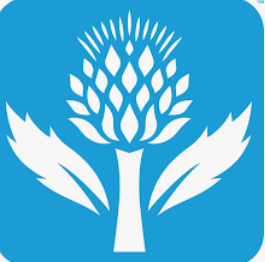 BRITANNICA
EDUCATIONFREE FOR SOCIAL WORKERSBRITANNICA
EDUCATIONFREE FOR SOCIAL WORKERSBRITANNICA SCHOOL LINK USERNAME – essexPASSWORD – virtualDear Virtual School Given the large increase in the number of children a Virtual School now must support, after the inclusion of children with a social worker, Britannica has agreed to extend their offer to include all these children for no additional cost. To be able to show a DCS and the AD for Social Care a safeguarding tool the Virtual School can provide for these children, at no cost to them will be invaluable.Emma Lamb Dear Virtual School Given the large increase in the number of children a Virtual School now must support, after the inclusion of children with a social worker, Britannica has agreed to extend their offer to include all these children for no additional cost. To be able to show a DCS and the AD for Social Care a safeguarding tool the Virtual School can provide for these children, at no cost to them will be invaluable.Emma Lamb Dear Virtual School Given the large increase in the number of children a Virtual School now must support, after the inclusion of children with a social worker, Britannica has agreed to extend their offer to include all these children for no additional cost. To be able to show a DCS and the AD for Social Care a safeguarding tool the Virtual School can provide for these children, at no cost to them will be invaluable.Emma Lamb Dear Virtual School Given the large increase in the number of children a Virtual School now must support, after the inclusion of children with a social worker, Britannica has agreed to extend their offer to include all these children for no additional cost. To be able to show a DCS and the AD for Social Care a safeguarding tool the Virtual School can provide for these children, at no cost to them will be invaluable.Emma Lamb 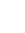 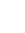 Unity WharfMill StreetLondonSE1 2BHDear Virtual School Given the large increase in the number of children a Virtual School now must support, after the inclusion of children with a social worker, Britannica has agreed to extend their offer to include all these children for no additional cost. To be able to show a DCS and the AD for Social Care a safeguarding tool the Virtual School can provide for these children, at no cost to them will be invaluable.Emma Lamb Dear Virtual School Given the large increase in the number of children a Virtual School now must support, after the inclusion of children with a social worker, Britannica has agreed to extend their offer to include all these children for no additional cost. To be able to show a DCS and the AD for Social Care a safeguarding tool the Virtual School can provide for these children, at no cost to them will be invaluable.Emma Lamb Dear Virtual School Given the large increase in the number of children a Virtual School now must support, after the inclusion of children with a social worker, Britannica has agreed to extend their offer to include all these children for no additional cost. To be able to show a DCS and the AD for Social Care a safeguarding tool the Virtual School can provide for these children, at no cost to them will be invaluable.Emma Lamb Dear Virtual School Given the large increase in the number of children a Virtual School now must support, after the inclusion of children with a social worker, Britannica has agreed to extend their offer to include all these children for no additional cost. To be able to show a DCS and the AD for Social Care a safeguarding tool the Virtual School can provide for these children, at no cost to them will be invaluable.Emma Lamb 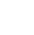 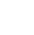 07824 414482Dear Virtual School Given the large increase in the number of children a Virtual School now must support, after the inclusion of children with a social worker, Britannica has agreed to extend their offer to include all these children for no additional cost. To be able to show a DCS and the AD for Social Care a safeguarding tool the Virtual School can provide for these children, at no cost to them will be invaluable.Emma Lamb Dear Virtual School Given the large increase in the number of children a Virtual School now must support, after the inclusion of children with a social worker, Britannica has agreed to extend their offer to include all these children for no additional cost. To be able to show a DCS and the AD for Social Care a safeguarding tool the Virtual School can provide for these children, at no cost to them will be invaluable.Emma Lamb Dear Virtual School Given the large increase in the number of children a Virtual School now must support, after the inclusion of children with a social worker, Britannica has agreed to extend their offer to include all these children for no additional cost. To be able to show a DCS and the AD for Social Care a safeguarding tool the Virtual School can provide for these children, at no cost to them will be invaluable.Emma Lamb Dear Virtual School Given the large increase in the number of children a Virtual School now must support, after the inclusion of children with a social worker, Britannica has agreed to extend their offer to include all these children for no additional cost. To be able to show a DCS and the AD for Social Care a safeguarding tool the Virtual School can provide for these children, at no cost to them will be invaluable.Emma Lamb 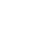 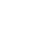 ecork@britannica.co.ukDear Virtual School Given the large increase in the number of children a Virtual School now must support, after the inclusion of children with a social worker, Britannica has agreed to extend their offer to include all these children for no additional cost. To be able to show a DCS and the AD for Social Care a safeguarding tool the Virtual School can provide for these children, at no cost to them will be invaluable.Emma Lamb Dear Virtual School Given the large increase in the number of children a Virtual School now must support, after the inclusion of children with a social worker, Britannica has agreed to extend their offer to include all these children for no additional cost. To be able to show a DCS and the AD for Social Care a safeguarding tool the Virtual School can provide for these children, at no cost to them will be invaluable.Emma Lamb Dear Virtual School Given the large increase in the number of children a Virtual School now must support, after the inclusion of children with a social worker, Britannica has agreed to extend their offer to include all these children for no additional cost. To be able to show a DCS and the AD for Social Care a safeguarding tool the Virtual School can provide for these children, at no cost to them will be invaluable.Emma Lamb Dear Virtual School Given the large increase in the number of children a Virtual School now must support, after the inclusion of children with a social worker, Britannica has agreed to extend their offer to include all these children for no additional cost. To be able to show a DCS and the AD for Social Care a safeguarding tool the Virtual School can provide for these children, at no cost to them will be invaluable.Emma Lamb 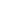 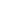 School.eb.co.ukBritannica.co.uk Dear Virtual School Given the large increase in the number of children a Virtual School now must support, after the inclusion of children with a social worker, Britannica has agreed to extend their offer to include all these children for no additional cost. To be able to show a DCS and the AD for Social Care a safeguarding tool the Virtual School can provide for these children, at no cost to them will be invaluable.Emma Lamb Dear Virtual School Given the large increase in the number of children a Virtual School now must support, after the inclusion of children with a social worker, Britannica has agreed to extend their offer to include all these children for no additional cost. To be able to show a DCS and the AD for Social Care a safeguarding tool the Virtual School can provide for these children, at no cost to them will be invaluable.Emma Lamb Dear Virtual School Given the large increase in the number of children a Virtual School now must support, after the inclusion of children with a social worker, Britannica has agreed to extend their offer to include all these children for no additional cost. To be able to show a DCS and the AD for Social Care a safeguarding tool the Virtual School can provide for these children, at no cost to them will be invaluable.Emma Lamb Dear Virtual School Given the large increase in the number of children a Virtual School now must support, after the inclusion of children with a social worker, Britannica has agreed to extend their offer to include all these children for no additional cost. To be able to show a DCS and the AD for Social Care a safeguarding tool the Virtual School can provide for these children, at no cost to them will be invaluable.Emma Lamb 